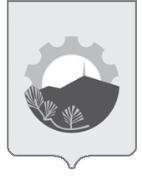 АДМИНИСТРАЦИЯ АРСЕНЬЕВСКОГО ГОРОДСКОГО ОКРУГА П О С Т А Н О В Л Е Н И ЕОб утверждении Перечня мест, на которые запрещается возвращать животных без владельцев, и Перечня лиц, уполномоченных на принятие решений о возврате животных без владельцев на прежние места их обитания В соответствии с частью 6.1 статьи 18 Федерального закона от 27 декабря 2018 года № 498-ФЗ «Об ответственном обращении с животными и о внесении изменений в отдельные законодательные акты Российской Федерации», Законом Приморского края от 26 декабря 2019 года № 692-КЗ «Об отдельных вопросах в области обращения с животными в Приморском крае», руководствуясь Уставом Арсеньевского городского округа, администрация Арсеньевского городского округаПОСТАНОВЛЯЕТ:1. Утвердить прилагаемые:- Перечень мест, на которые запрещается возвращать животных без владельцев;- Перечень лиц, уполномоченных на принятие решений о возврате животных без владельцев на прежние места их обитания. 2. Организационному управлению администрации Арсеньевского городского округа (Абрамова) обеспечить официальное опубликование и размещение на официальном сайте администрации Арсеньевского городского округа настоящего постановления.3. Настоящее постановление вступает в силу после его официального опубликования.4.  Контроль за исполнением настоящего постановления оставляю за собой.Глава городского округа		                                                                        В.С. ПивеньУТВЕРЖДЕНпостановлением администрацииАрсеньевского городского округаот 16.03.2023      № 126-па1. Территории общего пользования (в том числе площади, улицы, проезды, парки и другие территории, которыми беспрепятственно пользуется неограниченный круг лиц).2. Территории, прилегающие к многоквартирным домам.3. Детские игровые и детские спортивные площадки.4. Спортивные площадки для занятий активными видами спорта, площадки, предназначенные для спортивных игр на открытом воздухе.5. Кладбища и мемориальные зоны.6. Площадки для проведения массовых мероприятий.7. Территории детских, образовательных и лечебных учреждений.8. Территории, прилегающие к объектам культуры.9. Территории, прилегающие к организациям общественного питания, магазинам.УТВЕРЖДЕНпостановлением администрацииАрсеньевского городского округаот 16.03.2023      № 126-паПеречень лиц, уполномоченных на принятие решений о возврате животных без владельцев на прежние места их обитания16 марта 2023 г.                   г.Арсеньев№126-паПеречень мест, на которые запрещается возвращать животных без владельцевБогомолов Евгений ВалерьевичПервый заместитель главы администрации Арсеньевского городского округаОрлов Алексей ВладимировичНачальник управления жизнеобеспечения администрации Арсеньевского городского округа